                                                                                                                           Проєкт Руслана ЛЯСКУН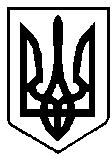 УКРАЇНАВАРАСЬКА МІСЬКА РАДА                                            РІВНЕНСЬКОЇ ОБЛАСТІ     Сьоме скликання(Порядковий номер сесії)Р І Ш Е Н Н Я              14 травня 2020 року             	                  			                             №1874З метою забезпечення реалізації державної регуляторної політики органами місцевого самоврядування, відповідно до ст.ст.7,13,32 Закону України «Про засади державної регуляторної політики у сфері господарської діяльності», відповідно до ч.1 ст.45  рішення міської ради від 25.12.2015 №52 «Про Регламент Вараської міської ради сьомого скликання», п.7 ч.1 ст.26 Закону України «Про місцеве самоврядування в Україні» за погодженням з постійною депутатською комісією з питань бюджету, фінансів, економічного розвитку та інвестиційної політики, Вараська міська радаВИРІШИЛА:1. Внести до рішення Вараської міської ради від 08.11.2019 №1550 «Про затвердження плану діяльності Вараської міської ради з підготовки проектів регуляторних актів на 2020 рік» такі зміни:- додаток до рішення доповнити пунктом 8, а саме: 2. Зміни до плану діяльності Вараської міської ради з підготовки проектів регуляторних актів оприлюднити шляхом опублікування на офіційному вебсайті Вараської міської ради не пізніш як у десятиденний термін після його затвердження.3.  Контроль за виконанням рішення покласти на постійну депутатську комісією з питань бюджету, фінансів, економічного розвитку та інвестиційної політики.Міський голова                                                                          Сергій АНОЩЕНКОПро внесення змін до рішення Вараської міської ради від 08.11.2019 №1550 «Про затвердження плану діяльності Вараської міської ради з підготовки проектів регуляторних актів на 2020 рік»№п/пВид проектуНазва проектуЦіль прийнята Термін підготовки проектуВідповідальні за розроблення проекту8Рішення міської радиПро внесення змін до рішення міської ради від 03.04.2020 №1703 «Про затвердження Положення про єдиний податок»Забезпечення виконання положень п.12.3 ст.12, п.293.2 ст.293 Податкового кодексу УкраїниПротягом 2020 рокуФінансове управління